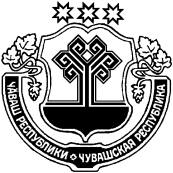 47 ЗАСЕДАНИЕ  6 СОЗЫВАВ целях приведения в соответствие с Федеральным законом от 27 декабря 2018 г. №559 «О внесении изменений в статью 7 Федерального закона «Об общих принципах организации и деятельности контрольно-счетных органов субъектов Российской Федерации и муниципальных образований» и статью 13 Федерального закона «О муниципальной службе в Российской Федерации» Положения о Контрольно-счетном органе Козловского района Чувашской Республики, утвержденного решением Собрания депутатов Козловского района Чувашской Республики от 25 декабря 2012 г. №2/151 (далее - Положение) Собрание депутатов Козловского района Чувашской РеспубликиРЕШИЛО:1. Внести в Положение (в редакции решений Собрания депутатов Козловского района Чувашской Республики от 29.09.2017 г. №2/150, 11.04.2018 г. №3/188), следующие изменения:	1.1 часть 4.5 статьи 4 Положения дополнить пунктом 5 следующего содержания:	«5) наличия оснований, предусмотренных частью 4.6.1 статьи 4 Положения».2.Настоящее решение вступает в силу после дня его официального опубликования.Глава Козловского районаЧувашской Республики							             Ю.А. ПетровЧĂВАШ РЕСПУБЛИКИКУСЛАВККА РАЙОНĔ ЧУВАШСКАЯ РЕСПУБЛИКА КОЗЛОВСКИЙ РАЙОН КУСЛАВККА РАЙОНĔНДЕПУТАТСЕН ПУХĀВĔ ЙЫШĂНУ27.02.2019 Ç 5/248 №Куславкка хулиСОБРАНИЕ ДЕПУТАТОВ КОЗЛОВСКОГО РАЙОНА РЕШЕНИЕ27.02.2019 г. № 5/248город КозловкаО внесении изменений в решение Собрания депутатов Козловского района от 25 декабря 2012 г. №2/151 